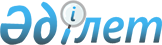 "Қазақстан Республикасы Ішкісминінің Талдықорған кәсіптік даярлау училищесі" мемлекеттік мекемесін тарату туралыҚазақстан Республикасы Үкіметінің 2004 жылғы 29 шілдедегі N 802 Қаулысы

      Қазақстан Республикасының Үкіметі қаулы етеді: 

      1. "Қазақстан Республикасы Ішкісминінің Талдықорған кәсіптік даярлау училищесі" мемлекеттік мекемесі таратылсын. 

      2. Қазақстан Республикасының Ішкі істер министрлігі заңнамада белгіленген тәртіппен осы қаулыдан туындайтын шараларды қабылдасын. 

      3. Осы қаулы қол қойылған күнінен бастап күшіне енеді.        Қазақстан Республикасының 

      Премьер-Министрі 
					© 2012. Қазақстан Республикасы Әділет министрлігінің «Қазақстан Республикасының Заңнама және құқықтық ақпарат институты» ШЖҚ РМК
				